YÜKSEK LİSANS TEZ JÜRİSİ ATAMA FORMUNot:Danışman, Jüri Başkanı olamaz. Jüri Atama Formu ile birlikte Transkript de teslim edilmelidir.  Tez aşamasında, web sayfamızda Formlar sekmesinde yer alan “Tez Sürecinde Yapılması Gerekenler” metninde yazan şekilde hareket edilmelidir.  Tez Savunma Sınavını başarıyla geçen öğrenci, Tezi ciltletmeden  önce Enstitü Sekreterliği’ne başvurarak format kontrolü yaptırmalıdır. 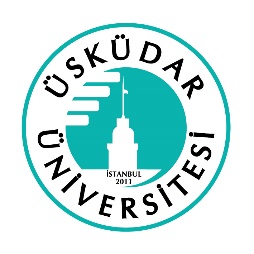 T.C.ÜSKÜDAR ÜNİVERSİTESİSAĞLIK BİLİMLERİ ENSTİTÜSÜ…… / …… / 20..….................................................................................... ANABİLİM DALI BAŞKANLIĞINA	Danışmanı olduğum …………………………………………………………….. Yüksek Lisans Programı …………………………. no’lu öğrencisi ……………….…………………………………………....…, “……………………………………………………………….…. .…………………………………………………………………………………………………………….………………….………..” konulu tezini tamamlamış bulunmaktadır. Tez sınav jürisinin aşağıdaki tablo belirtilen öğretim üyelerinden oluşturulması hususunda gereğini bilgilerinize arz ederim.                                                                                                                                                                Tez Danışmanı                                                                                                                                                             (Adı Soyadı-İmza) Onay Anabilim Dalı Başkanı (Adı Soyadı-İmza) Jüri Üyeleri:  Jüri Üyeleri:  Jüri Üyeleri:  Jüri Üyeleri:  Jüri Üyeleri: 1.                                                                                              (Danışman-Üye) (…………………………. Üniversitesi)1.                                                                                              (Danışman-Üye) (…………………………. Üniversitesi)1.                                                                                              (Danışman-Üye) (…………………………. Üniversitesi)1.                                                                                              (Danışman-Üye) (…………………………. Üniversitesi)1.                                                                                              (Danışman-Üye) (…………………………. Üniversitesi)2.                                                                                                (Üye) (Üsküdar Üniversitesi) 2.                                                                                                (Üye) (Üsküdar Üniversitesi) 2.                                                                                                (Üye) (Üsküdar Üniversitesi) 2.                                                                                                (Üye) (Üsküdar Üniversitesi) 2.                                                                                                (Üye) (Üsküdar Üniversitesi) 3.                                                                                              (Üye) (…………….………. Üniversitesi / Kurum Dışı)3.                                                                                              (Üye) (…………….………. Üniversitesi / Kurum Dışı)3.                                                                                              (Üye) (…………….………. Üniversitesi / Kurum Dışı)3.                                                                                              (Üye) (…………….………. Üniversitesi / Kurum Dışı)3.                                                                                              (Üye) (…………….………. Üniversitesi / Kurum Dışı)4.                                                                                                (Yedek Üye)   (Üsküdar Üniversitesi)4.                                                                                                (Yedek Üye)   (Üsküdar Üniversitesi)4.                                                                                                (Yedek Üye)   (Üsküdar Üniversitesi)4.                                                                                                (Yedek Üye)   (Üsküdar Üniversitesi)4.                                                                                                (Yedek Üye)   (Üsküdar Üniversitesi)Sınav Tarihi:..… /…… / 20…Sınav Saati  : Sınav Yeri: